Ассоциация РОАД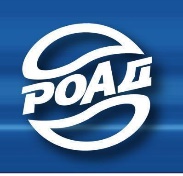 Круглый стол для дилеров Северо-Западного региона31 ОКТЯБРЯ 2019, КАЛИНИНГРАДCrystal House Suite Hotel & SPA                                                        Калининград, ул. Сергеева 4, конференц -зал  Sun Stone _____________________________________________________________________Время проведения встречи с 10:30 до 16:30Регистрация участников и приветственный кофе с 10:00 до 10:30Перерыв на кофе-паузу с 13:40 до 14:15__________________________________________________________________________________10:30 Приветственное слово президента РОАД Олега МосееваПроекты Ассоциации РОАД:Взаимодействие с ЦБ РФ:Эквайринг: инициативы и совместная работа ассоциации РОАД с ЦБ, платежными системами и банковским сообществом по снижению уровня комиссий;ОСАГО, новые изменения: объединение позиций РОАД, АЕБ и Страховых компаний для совместной работы.Регулирование вторичного рынка: Отмена двойного НДС;Ответственность за скрутку пробега; База по залогам и обременениям.Меморандум о взаимопонимании между АЕБ и РОАД. Взаимодействие дилеров и производителей:Формирование практик и кейсов соответствия дилерских контрактов и положений Меморандума; Взаимодействие дилеров и производителей, результаты совместной работы РОАД и АЕБ.Спикеры: Олег Мосеев, президент РОАД, Блок РоскоЦифровая Трансформация авторитейла: Будущее автобизнеса уже сегодняРазвитие авторитейла 2030. Революция или эволюцияСпикеры: Олег Мосеев, президент РОАД, Блок Роско     Александр Усольцев, партнер РОАД, Фотостенд- 360, Mastakey ONE PRICE, ONE PERSON Раскрытие концепций продаж автомобилей на основе опыта, полученного от автодилеров СШАСпикеры: Олег Мосеев, президент РОАД, Блок РоскоСистема ЭПТС «Электронный паспорт» Актуальный статус проекта, вопросы по подключению к СЭПТема будет актуальна руководителям, юристам, руководителям отдела продаж, руководителям и специалистам IT- отделов, руководителям отделов Trade-InСпикер: представитель департамента взаимодействия с участниками СЭП,                АО «Электронный паспорт»